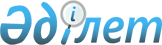 О внесении изменений и дополнений в решение областного маслихата от 7 декабря 2012 года № 75 "Об областном бюджете на 2013-2015 годы"
					
			С истёкшим сроком
			
			
		
					Решение маслихата Актюбинской области от 03 декабря 2013 года № 166. Зарегистрировано Департаментом юстиции Актюбинской области 06 декабря 2013 года № 3697. Утратило силу в связи с истечением срока применения - (письмо маслихата Актюбинской области от 17 июня 2014 года № 06-01-02/312).
      Сноска. Утратило силу в связи с истечением срока применения - (письмо маслихата Актюбинской области от 17.06.2014 № 06-01-02/312).
      В соответствии с пунктом 2 статьи 8, подпунктом 4) пункта 2 статьи 106 Бюджетного кодекса Республики Казахстан от 4 декабря 2008 года, статьей 6 Закона Республики Казахстан от 23 января 2001 года "О местном государственном управлении и самоуправлении в Республике Казахстан" и постановлениями Правительства Республики Казахстан от 22 ноября 2013 года № 1255 и от 30 ноября 2013 года № 1295 "О внесении изменений и дополнений в постановление Правительства Республики Казахстан от 30 ноября 2012 года № 1520 "О реализации Закона Республики Казахстан "О республиканском бюджете на 2013-2015 годы" Актюбинский областной маслихат РЕШИЛ:
      1. Внести в решение областного маслихата от 7 декабря 2012 года № 75 "Об областном бюджете на 2013-2015 годы" (зарегистрированное в Реестре государственной регистрации нормативных правовых актов за № 3471, опубликованное в газетах "Ақтөбе" и "Актюбинский вестник" от 15 января 2013 года № 5-6) следующие изменения и дополнения:
      1) в пункте 1:
      в подпункте 1):
      доходы -
      цифры "108 778 798,1" заменить цифрами "107 037 856,1",
      в том числе по:
      поступлениям трансфертов -
      цифры "79 967 184,7" заменить цифрами "78 226 242,7";
      в подпункте 2):
      затраты -
      цифры "109 139 939,9" заменить цифрами "107 398 997,9".
      2) пункт 6 дополнить абзацем 8 следующего содержания:
      "на апробирование подушевого финансирования начального, основного среднего и общего среднего образования - 499 790 тысяч тенге".
      3) в пункте 11:
      в части абзаца 5:
      цифры "721 118" заменить цифрами "631 460";
      в части абзаца 6:
      цифры "707 691" заменить цифрами "707 305";
      абзац 7 исключить;
      в части абзаца 8:
      цифры "587 969" заменить цифрами "566 064";
      в части абзаца 9:
      цифры "4 235 670" заменить цифрами "2 113 384";
      в части абзаца 10:
      цифры "61 390" заменить цифрами "59 553";
      в части абзаца 11:
      цифры "1 386 296" заменить цифрами "986 296";
      в части абзаца 12:
      цифры "238 865" заменить цифрами "215 286";
      в части абзаца 14:
      цифры "1 615 600" заменить цифрами "1 465 600";
      в части абзаца 16:
      цифры "128 547" заменить цифрами "112 181";
      в части абзаца 19:
      цифры "462 137" заменить цифрами "450 582";
      в части абзаца 20:
      цифры "82 386" заменить цифрами "78 911";
      в части абзаца 22:
      цифры "439 581" заменить цифрами "398 351";
      в части абзаца 24:
      цифры "41 555" заменить цифрами "36 182";
      в части абзаца 25:
      цифры "7 113 775" заменить цифрами "7 097 536";
      в части абзаца 26:
      цифры "528 140" заменить цифрами "673 686";
      в части абзаца 28:
      цифры "45 000" заменить цифрами "80 000";
      и дополнить абзацем следующего содержания:
      "на апробирование подушевого финансирования начального, основного среднего и общего среднего образования - 631 047 тысяч тенге".
      4) приложение 1 к указанному решению изложить в редакции согласно приложению 1 к настоящему решению.
      2. Настоящее решение вводится в действие с 1 января 2013 года. Областной бюджет на 2013 год
					© 2012. РГП на ПХВ «Институт законодательства и правовой информации Республики Казахстан» Министерства юстиции Республики Казахстан
				
Председатель сессии
Секретарь
областного маслихата
областного маслихата
Д. ЕСПАЕВА
С. КАЛДЫГУЛОВАПриложение 1
к решению областного маслихата
от 3 декабря 2013 года № 166
Приложение 1
к решению областного маслихата
от 7 декабря 2012 года № 75
Категория
Категория
Категория
Категория
Сумма
(тыс.тенге)
Класс
Класс
Класс
Сумма
(тыс.тенге)
Подкласс
Подкласс
Сумма
(тыс.тенге)
Наименование 
Сумма
(тыс.тенге)
1
2
3
4
5 
I. Доходы
107 037 856,1
1
Налоговые поступления
28 109 958,4
01
Подоходный налог
11 370 775 
2
Индивидуальный подоходный налог
11 370 775 
03
Социальный налог
9 227 730 
1
Социальный налог
9 227 730 
05
Внутренние налоги на товары, работы и услуги
7 511 453,4 
3
Поступления за использование природных и других ресурсов
7 511 453,4 
2
Неналоговые поступления
701 154 
01
Доходы от государственной собственности
43 764 
4
Доходы на доли участия в юридических лицах, находящиеся в государственной собственности
2 195 
5
Доходы от аренды имущества, находящегося в государственной собственности
28 000 
7
Вознаграждения по кредитам, выданным из государственного бюджета
13 569 
04
Штрафы, пени, санкции, взыскания, налагаемые государственными учреждениями, финансируемыми из государственного бюджета, а также содержащимися и финансируемыми из бюджета (сметы расходов) Национального Банка Республики Казахстан 
471 304 
1
Штрафы, пени, санкции, взыскания, налагаемые государственными учреждениями, финансируемыми из государственного бюджета, а также содержащимися и финансируемыми из бюджета (сметы расходов) Национального Банка Республики Казахстан, за исключением поступлений от организаций нефтяного сектора
471 304 
06
Прочие неналоговые поступления
186 086 
1
Прочие неналоговые поступления
186 086 
3
Поступления от продажи основного капитала
501 
01
Продажа государственного имущества, закрепленного за государственными учреждениями 
501 
1
Продажа государственного имущества, закрепленного за государственными учреждениями 
501 
4
Поступления трансфертов
78 226 242,7 
01
Трансферты из нижестоящих органов государственного управления
5 838 043,7 
2
Трансферты из районных (городских) бюджетов
5 838 043,7 
02
Трансферты из вышестоящих органов государственного управления
72 388 199 
1
Трансферты из республиканского бюджета
72 388 199 
Функ.группа
Функ.группа
Функ.группа
Функ.группа
Функ.группа
Сумма
(тыс.тенге)
Функ.подгруппа
Функ.подгруппа
Функ.подгруппа
Функ.подгруппа
Сумма
(тыс.тенге)
Администратор
Администратор
Администратор
Сумма
(тыс.тенге)
Программа
Программа
Сумма
(тыс.тенге)
Н а и м е н о в а н и е 
Сумма
(тыс.тенге)
1
2
3
4
5
6
II. Затраты
107 398 997,9
01
Государственные услуги общего характера
1 218 049,5
1
Представительные, исполнительные и другие органы, выполняющие общие функции государственного управления
1 019 213
110
Аппарат маслихата области
37 480
001
Услуги по обеспечению деятельности маслихата области
34 888
002
Создание информационных систем
1 093
003
Капитальные расходы государственного органа
1 499
120
Аппарат акима области
851 671
001
Услуги по обеспечению деятельности акима области
464 999
002
Создание информационных систем
130 600
004
Капитальные расходы государственного органа
7 484
007
Капитальные расходы подведомственных государственных учреждений и организаций
123 461
009
Обеспечение и проведение выборов акимов городов районного значения, сел, поселков, сельских округов
24 593
113
Целевые текущие трансферты из местных бюджетов
100 534
282
Ревизионная комиссия области
130 062
001
Услуги по обеспечению деятельности ревизионной комиссии области
121 652
002
Создание информационных систем
7 000
003
Капитальные расходы государственного органа
1 410
2
Финансовая деятельность
108 505,5
257
Управление финансов области
108 505,5
001
Услуги по реализации государственной политики в области исполнения местного бюджета и управления коммунальной собственностью
84 417
009
Приватизация, управление коммунальным имуществом, постприватизационная деятельность и регулирование споров, связанных с этим
866
010
Учет, хранение, оценка и реализация имущества, поступившего в коммунальную собственность
21 352
013
Капитальные расходы государственного органа
1 870,5
5
Планирование и статистическая деятельность
90 331
258
Управление экономики и бюджетного планирования области
90 331
001
Услуги по реализации государственной политики в области формирования и развития экономической политики, системы государственного планирования и управления области
86 181
005
Капитальные расходы государственного органа
4 150
02
Оборона
58 547,2
1
Военные нужды
22 505
120
Аппарат акима области
22 505
010
Мероприятия в рамках исполнения всеобщей воинской обязанности 
5 620
011
Подготовка территориальной обороны и территориальная оборона областного масштаба 
16 885
2
Организация работы по чрезвычайным ситуациям 
36 042,2
120
Аппарат акима области
4 023
012
Мобилизационная подготовка и мобилизация областного масштаба 
2 173
014
Предупреждение и ликвидация чрезвычайных ситуаций областного масштаба 
1 850
250
Управление по мобилизационной подготовке, гражданской обороне, организации предупреждения и ликвидации аварий и стихийных бедствий области
32 019,2
001
Услуги по реализации государственной политики на местном уровне в области мобилизационной подготовки, гражданской обороны, организации предупреждения и ликвидации аварий и стихийных бедствий
31 974
009
Капитальные расходы государственного органа
45,2
03
Общественный порядок, безопасность, правовая, судебная, уголовно-исполнительная деятельность
4 980 640
1
Правоохранительная деятельность
4 980 640
252
Исполнительный орган внутренних дел, финансируемый из областного бюджета
4 929 047
001
Услуги по реализации государственной политики в области обеспечения охраны общественного порядка и безопасности на территории области
4 248 740
003
Поощрение граждан, участвующих в охране общественного порядка
2 000
006
Капитальные расходы государственного органа
476 262
008
Обеспечение безопасности дорожного движения 
42 192
013
Услуги по размещению лиц, не имеющих определенного места жительства и документов
49 284
014
Организация содержания лиц, арестованных в административном порядке
48 691
015
Организация содержания служебных животных 
61 878
271
Управление строительства области 
51 593
003
Развитие объектов органов внутренних дел 
51 593
04
Образование
16 025 538,5
1
Дошкольное воспитание и обучение
2 215 577
261
Управление образования области
2 215 577
04
1
261
027
Целевые текущие трансферты бюджетам районов (городов областного значения) на реализацию государственного образовательного заказа в дошкольных организациях образования
1 785 587
045
Целевые текущие трансферты бюджетам районов (городов областного значения) на увеличение размера доплаты за квалификационную категорию учителям школ и воспитателям дошкольных организаций образования 
429 990
2
Начальное, основное среднее и общее среднее образование
2 967 026
285
Управление физической культуры и спорта области
1 348 033
006
Дополнительное образование для детей и юношества по спорту
1 348 033
261
Управление образования области
1 618 993
003
Общеобразовательное обучение по специальным образовательным учебным программам
797 582
006
Общеобразовательное обучение одаренных детей в специализированных организациях образования
568 738
048
Целевые текущие трансферты бюджетам районов (городов областного значения) на оснащение учебным оборудованием кабинетов физики, химии, биологии в государственных учреждениях основного среднего и общего среднего образования
102 425
061
Целевые текущие трансферты бюджетам районов (городов областного значения) на повышение оплаты труда учителям, прошедшим повышение квалификации по трехуровневой системе
150 248
4
Техническое и профессиональное, послесреднее образование
3 860 175
253
Управление здравоохранения области
258 284
043
Подготовка специалистов в организациях технического и профессионального, послесреднего образования 
258 284
261
Управление образования области
3 601 891
024
Подготовка специалистов в организациях технического и профессионального образования
1 931 689
025
Подготовка специалистов в организациях послесреднего образования
1 670 202
5
Переподготовка и повышение квалификации специалистов 
92 480
252
Исполнительный орган внутренних дел, финансируемый из областного бюджета
52 417
007
Повышение квалификации и переподготовка кадров
52 417
253
Управление здравоохранения области
40 063
003
Повышение квалификации и переподготовка кадров 
40 063
9
Прочие услуги в области образования
6 890 280,5
04
9
253
Управление здравоохранения области
99 550
034
Капитальные расходы государственных организаций образования системы здравоохранения
99 550
261
Управление образования области
3 126 996,5
001
Услуги по реализации государственной политики на местном уровне в области образования 
60 841
004
Информатизация системы образования в областных государственных учреждениях образования 
23 710
005
Приобретение и доставка учебников, учебно-методических комплексов для областных государственных учреждений образования
26 400
007
Проведение школьных олимпиад, внешкольных мероприятий и конкурсов областного масштаба
93 175
011
Обследование психического здоровья детей и подростков и оказание психолого-медико-педагогической консультативной помощи населению
182 005
012
Реабилитация и социальная адаптация детей и подростков с проблемами в развитии
68 140
013
Капитальные расходы государственного органа
2 916
019
Присуждение грантов областным государственным учреждениям образования за высокие показатели работы
4 976
029
Методическая работа
39 400
033
Целевые текущие трансферты бюджетам районов (городов областного значения) на ежемесячную выплату денежных средств опекунам (попечителям) на содержание ребенка-сироты (детей-сирот) и ребенка (детей), оставшегося без попечения родителей
197 868
042
Целевые текущие трансферты бюджетам районов (городов областного значения) на обеспечение оборудованием, программным обеспечением детей-инвалидов, обучающихся на дому
8 292,6
050
Целевые текущие трансферты бюджетам районов (городов областного значения) на содержание вновь вводимых объектов образования
326 345
053
Целевые текущие трансферты бюджетам районов (города областного значения) на апробирование подушевого финансирования начального, основного среднего и общего среднего образования
631 047
067
Капитальные расходы подведомственных государственных учреждений и организаций
423 095,4
068
Обеспечение повышения компьютерной грамотности населения
7 800
04
9
261
113
Целевые текущие трансферты из местных бюджетов
1 030 985,5
271
Управление строительства области 
3 649 571
007
Целевые трансферты на развитие бюджетам районов (городов областного значения) на строительство и реконструкцию объектов образования 
3 613 202
037
Строительство и реконструкция объектов образования 
36 369
276
Управление по защите прав детей области 
14 163
001
Услуги по реализации государственной политики в области защиты прав детей на местном уровне
14 163
05
Здравоохранение
21 799 804,6
1
Больницы широкого профиля
163 449
253
Управление здравоохранения области
163 449
004
Оказание стационарной и стационарозамещающей медицинской помощи субъектами здравоохранения по направлению специалистов первичной медико-санитарной помощи и медицинских организаций, за исключением оказываемой за счет средств республиканского бюджета и субъектами здравоохранения районного значения и села 
163 449
2
Охрана здоровья населения
492 998
253
Управление здравоохранения области
492 998
005
Производство крови, ее компонентов и препаратов для местных организаций здравоохранения 
199 744
006
Услуги по охране материнства и детства
160 580
007
Пропаганда здорового образа жизни 
132 674
3
Специализированная медицинская помощь
11 982 800,8
253
Управление здравоохранения области
11 982 800,8
009
Оказание медицинской помощи лицам, страдающим туберкулезом, инфекционными заболеваниями, психическими расстройствами и расстройствами поведения, в том числе связанные с употреблением психоактивных веществ
3 039 335
019
Обеспечение больных туберкулезом противотуберкулезными препаратами
315 823
020
Обеспечение больных диабетом противодиабетическими препаратами
301 625
021
Обеспечение онкогемотологических больных химиопрепаратами
126 129
022
Обеспечение лекарственными средствами больных с хронической почечной недостаточностью, аутоиммунными, орфанными заболеваниями, иммунодефицитными состояниями, а также больных после трансплантации почек
496 531
05
3
253
026
Обеспечение факторами свертывания крови больных гемофилией
185 094
027
Централизованный закуп вакцин и других медицинских иммунобиологических препаратов для проведения иммунопрофилактики населения
400 303
036
Обеспечение тромболитическими препаратами больных с острым инфарктом миокарда
25 287
046
Оказание медицинской помощи онкологическим больным в рамках гарантированного объема бесплатной медицинской помощи
1 004 680
048
Оказание медицинской помощи населению в рамках гарантированного объема бесплатной медицинской помощи субъектами здравоохранения районного значения и села
6 087 993,8
4
Поликлиники
4 411 487,2
253
Управление здравоохранения области
4 411 487,2
010
Оказание амбулаторно-поликлинической помощи населению за исключением медицинской помощи, оказываемой из средств республиканского бюджета, в медицинских организациях, за исключением субъектов здравоохранения районного значения и села 
3 222 871,2
014
Обеспечение лекарственными средствами и специализированными продуктами детского и лечебного питания отдельных категорий населения на амбулаторном уровне
822 812
045
Обеспечение лекарственными средствами на льготных условиях отдельных категорий граждан на амбулаторном уровне лечения
365 804
5
Другие виды медицинской помощи
764 185
253
Управление здравоохранения области
764 185
011
Оказание скорой медицинской помощи и санитарная авиация, за исключением оказываемой за счет средств республиканского бюджета и субъектами здравоохранения районного значения и села 
719 795
029
Областные базы спецмедснабжения
44 390
9
Прочие услуги в области здравоохранения 
3 984 884,6
253
Управление здравоохранения области
1 663 001
001
Услуги по реализации государственной политики на местном уровне в области здравоохранения
64 548
008
Реализация мероприятий по профилактике и борьбе со СПИД в Республике Казахстан
43 779
013
Проведение патологоанатомического вскрытия
91 794
05
9
253
016
Обеспечение граждан бесплатным или льготным проездом за пределы населенного пункта на лечение
11 469
018
Информационно-аналитические услуги в области здравоохранения
50 399
028
Содержание вновь вводимых объектов здравоохранения
60 000
030
Капитальные расходы государственных органов здравоохранения 
984
033
Капитальные расходы медицинских организаций здравоохранения
1 340 028
271
Управление строительства области 
2 321 883,6
038
Строительство и реконструкция объектов здравоохранения
2 165 733,6
083
Строительство врачебных амбулаторий и фельдшерского акушерских пунктов, расположенных в сельских населенных пунктах в рамках Дорожной карты занятости 2020
156 150
06
Социальная помощь и социальное обеспечение 
1 244 546
1
Социальное обеспечение
946 168
256
Управление координации занятости и социальных программ области
547 260
002
Предоставление специальных социальных услуг для престарелых и инвалидов в медико-социальных учреждениях (организациях) общего типа
238 169
013
Предоставление специальных социальных услуг для инвалидов с психоневрологическими заболеваниями, в психоневрологических медико-социальных учреждениях (организациях)
309 091
261
Управление образования области
398 908
015
Социальное обеспечение сирот, детей, оставшихся без попечения родителей
359 574
037
Социальная реабилитация
39 334
2
Социальная помощь
126 257
256
Управление координации занятости и социальных программ области
126 257
003
Социальная поддержка инвалидов 
126 257
9
Прочие услуги в области социальной помощи и социального обеспечения
172 121
256
Управление координации занятости и социальных программ области
155 178
001
Услуги по реализации государственной политики на местном уровне в области обеспечения занятости и реализации социальных программ для населения
80 997
007
Капитальные расходы государственного органа
401
06
9
256
017
Целевые текущие трансферты бюджетам районов (городов областного значения) на введение стандартов специальных социальных услуг
14 103
018
Размещение государственного социального заказа в неправительственном секторе 
14 644
044
Реализация миграционных мероприятий на местном уровне
1 386
067
Капитальные расходы подведомственных государственных учреждений и организаций
8 588
113
Целевые текущие трансферты из местных бюджетов
35 059
270
Управление по инспекции труда
16 943
001
Услуги по реализации государственной политики в области регулирования трудовых отношений на местном уровне
16 665
003
Капитальные расходы государственного органа
278
07
Жилищно-коммунальное хозяйство
18 636 569,8
1
Жилищное хозяйство
6 611 640,8
253
Управление здравоохранения области
39 390
047
Ремонт объектов в рамках развития сельских населенных пунктов по Дорожной карте занятости 2020
39 390
285
Управление физической культуры и спорта области
5 600
010
Ремонт объектов в рамках развития сельских населенных пунктов по Дорожной карте занятости 2020
5 600
261
Управление образования области
116 633,1
062
Целевые текущие трансферты бюджетам районов (городов областного значения) на развитие сельских населенных пунктов в рамках Дорожной карты занятости 2020
116 633,1
262
Управление культуры области
27 243,7
015
Целевые текущие трансферты бюджетам районов (городов областного значения) на развитие сельских населенных пунктов в рамках Дорожной карты занятости 2020
27 243,7
271
Управление строительства области 
6 422 774
014
Целевые трансферты на развитие бюджетам районов (городов областного значения) на проектирование, строительство и (или) приобретение жилья коммунального жилищного фонда 
3 041 228
027
Целевые трансферты на развитие бюджетам районов (городов областного значения) на проектирование, развитие, обустройство и (или) приобретение инженерно-коммуникационной инфраструктуры 
3 381 546
2
Коммунальное хозяйство 
11 641 221
271
Управление строительства области 
1 134 459
07
2
271
013
Целевые трансферты на развитие бюджетам районов (городов областного значения) на развитие коммунального хозяйства 
555 431
030
Развитие коммунального хозяйства 
416 009
033
Целевые трансферты на развитие бюджетам районов (городов областного значения) на развитие системы водоснабжения и водоотведения 
95 019
058
Целевые трансферты на развитие бюджетам районов (городов областного значения) на развитие системы водоснабжения в сельских населенных пунктах 
68 000
279
Управление энергетики и жилищно-коммунального хозяйства области
10 506 762
001
Услуги по реализации государственной политики на местном уровне в области энергетики и жилищно-коммунального хозяйства
44 046
004
Газификация населенных пунктов
777 313
005
Капитальные расходы государственного органа
493
010
Целевые трансферты на развитие бюджетам районов (городов областного значения) на развитие системы водоснабжения и водоотведения 
5 462 670
014
Целевые трансферты на развитие бюджетам районов (городов областного значения) на развитие коммунального хозяйства
1 575 868
030
Целевые трансферты на развитие бюджетам районов (городов областного значения) на развитие системы водоснабжения в сельских населенных пунктах 
1 916 166
113
Целевые текущие трансферты из местных бюджетов
730 206
3
Благоустройство населенных пунктов
383 708
271
Управление строительства области 
383 708
015
Целевые трансферты на развитие бюджетам районов (городов областного значения) на развитие благоустройства городов и населенных пунктов
383 708
08
Культура, спорт, туризм и информационное пространство
5 840 721,4
1
Деятельность в области культуры
1 053 797,4
262
Управление культуры области
846 605,4
001
Услуги по реализации государственной политики на местном уровне в области культуры 
28 424
003
Поддержка культурно-досуговой работы
153 172
004
Увековечение памяти деятелей государства
28 791,4
08
1
262
005
Обеспечение сохранности историко-культурного наследия и доступа к ним
215 813
007
Поддержка театрального и музыкального искусства 
355 317
011
Капитальные расходы государственного органа
616
032
Капитальные расходы подведомственных государственных учреждений и организаций
64 472
271
Управление строительства области 
207 192
016
Развитие объектов культуры 
31 259
042
Целевые трансферты на развитие бюджетам районов (городов областного значения) на развитие объектов культуры
175 933
2
Спорт 
4 002 407
285
Управление физической культуры и спорта области
2 929 040,2
001
Услуги по реализации государственной политики на местном уровне в сфере физической культуры и спорта
35 246
002
Проведение спортивных соревнований на областном уровне
11 473
003
Подготовка и участие членов областных сборных команд по различным видам спорта на республиканских и международных спортивных соревнованиях
2 842 771
005
Капитальные расходы государственного органа 
2 477
032
Капитальные расходы подведомственных государственных учреждений и организаций
37 073,2
271
Управление строительства области 
1 073 366,8
017
Развитие объектов спорта и туризма 
497 941,8
034
Целевые трансферты на развитие бюджетам районов (городов областного значения) на развитие объектов спорта 
575 425
3
Информационное пространство
534 738
259
Управление архивов и документации области
81 280
001
Услуги по реализации государственной политики на местном уровне по управлению архивным делом
18 069
002
Обеспечение сохранности архивного фонда 
62 561
032
Капитальные расходы подведомственных государственных учреждений и организаций
650
262
Управление культуры области
115 584
008
Обеспечение функционирования областных библиотек
115 584
263
Управление внутренней политики области
239 472
007
Услуги по проведению государственной информационной политики 
239 472
264
Управление по развитию языков области
98 402
08
3
264
001
Услуги по реализации государственной политики на местном уровне в области развития языков
29 802
002
Развитие государственного языка и других языков народа Казахстана
67 907
003
Капитальные расходы государственного органа
693
4
Туризм
18 584
266
Управление предпринимательства и индустриально-инновационного развития области
18 584
021
Регулирование туристской деятельности
18 584
9
Прочие услуги по организации культуры, спорта, туризма и информационного пространства
231 195
263
Управление внутренней политики области
73 738
001
Услуги по реализации государственной, внутренней политики на местном уровне 
72 507
005
Капитальные расходы государственного органа
1 231
283
Управление по вопросам молодежной политики области
157 457
001
Услуги по реализации молодежной политики на местном уровне
24 905
003
Капитальные расходы государственного органа
1 412
005
Реализация мероприятий в сфере молодежной политики
131 140
09
Топливно-энергетический комплекс и недропользование
3 765 470,9
9
Прочие услуги в области топливно-энергетического комплекса и недропользования
3 765 470,9
271
Управление строительства области 
604 555
019
Целевые трансферты на развитие бюджетам районов (городов областного значения) на развитие теплоэнергетической системы
604 555
279
Управление энергетики и жилищно-коммунального хозяйства области 
3 160 915,9
011
Целевые трансферты на развитие бюджетам районов (городов областного значения) на развитие теплоэнергетической системы 
321 000
071
Развитие газотранспортной системы
2 839 915,9
10
Сельское, водное, лесное, рыбное хозяйство, особо охраняемые природные территории, охрана окружающей среды и животного мира, земельные отношения
5 134 552,6
1
Сельское хозяйство
3 231 481,6
255
Управление сельского хозяйства области 
3 153 179,6
001
Услуги по реализации государственной политики на местном уровне в сфере сельского хозяйства
64 761
002
Поддержка семеноводства
66 700
10
1
255
003
Капитальные расходы государственного органа
2 292
010
Государственная поддержка племенного животноводства 
1 016 670
011
Государственная поддержка повышения урожайности и качества производимых сельскохозяйственных культур 
37 280
013
Субсидирование повышения продуктивности и качества продукции животноводства
1 267 458
018
Обезвреживание пестицидов (ядохимикатов)
1 224,2
020
Удешевление стоимости горюче-смазочных материалов и других товарно-материальных ценностей, необходимых для проведения весенне-полевых и уборочных работ 
432 208
029
Мероприятия по борьбе с вредными организмами сельскохозяйственных культур
76 791,6
030
Централизованный закуп ветеринарных препаратов по профилактике и диагностике энзоотических болезней животных, услуг по их профилактике и диагностике, организация их хранения и транспортировки (доставки) местным исполнительным органам районов (городов областного значения)
8 078,3
031
Централизованный закуп изделий и атрибутов ветеринарного назначения для проведения идентификации сельскохозяйственных животных, ветеринарного паспорта на животное и их транспортировка (доставка) местным исполнительным органам районов (городов областного значения)
99 716,5
036
Повышение экономической доступности гербицидов
80 000
258
Управление экономики и бюджетного планирования области
78 302
099
Целевые текущие трансферты бюджетам районов (городов областного значения) на реализацию мер по оказанию социальной поддержки специалистов
78 302
2
Водное хозяйство
66 332
254
Управление природных ресурсов и регулирования природопользования области
58 459
002
Установление водоохранных зон и полос водных объектов
58 459
279
Управление энергетики и жилищно-коммунального хозяйства области
7 873
032
Субсидирование стоимости услуг по подаче питьевой воды из особо важных групповых и локальных систем водоснабжения, являющихся безальтернативными источниками питьевого водоснабжения 
7 873
3
Лесное хозяйство
290 489
254
Управление природных ресурсов и регулирования природопользования области
290 489
10
3
254
005
Охрана, защита, воспроизводство лесов и лесоразведение
273 823
006
Охрана животного мира
16 666
5
Охрана окружающей среды 
221 642
254
Управление природных ресурсов и регулирования природопользования области
207 429
001
Услуги по реализации государственной политики в сфере охраны окружающей среды на местном уровне
51 056
008
Мероприятия по охране окружающей среды
123 684
013
Капитальные расходы государственного органа
2 011
032
Капитальные расходы подведомственных государственных учреждений и организаций
30 678
271
Управление строительства области 
14 213
022
Развитие объектов охраны окружающей среды
14 213
6
Земельные отношения
41 239
251
Управление земельных отношений области
41 239
001
Услуги по реализации государственной политики в области регулирования земельных отношений на территории области
29 413
003
Регулирование земельных отношений
10 789
010
Капитальные расходы государственного органа
1 037
9
Прочие услуги в области сельского, водного, лесного, рыбного хозяйства, охраны окружающей среды и земельных отношений
1 283 369
255
Управление сельского хозяйства области 
1 283 369
019
Услуги по распространению и внедрению инновационного опыта
10 000
026
Целевые текущие трансферты бюджетам районов (городов областного значения) на проведение противоэпизоотических мероприятий
704 147
028
Услуги по транспортировке ветеринарных препаратов до пункта временного хранения
3 158
040
Централизованный закуп средств индивидуальной защиты работников, приборов, инструментов, техники, оборудования и инвентаря для материально-технического оснащения государственных ветеринарных организаций
566 064
11
Промышленность, архитектурная, градостроительная и строительная деятельность
235 345
2
Архитектурная, градостроительная и строительная деятельность
235 345
271
Управление строительства области 
42 697
001
Услуги по реализации государственной политики на местном уровне в области строительства
42 536
005
Капитальные расходы государственного органа
161
11
2
272
Управление архитектуры и градостроительства области
192 648
001
Услуги по реализации государственной политики в области архитектуры и градостроительства на местном уровне
18 613
002
Разработка комплексных схем градостроительного развития и генеральных планов населенных пунктов
92 189
004
Капитальные расходы государственного органа
5 365
113
Целевые текущие трансферты из местных бюджетов
76 481
12
Транспорт и коммуникации
7 236 561,2
1
Автомобильный транспорт
6 954 043,2
268
Управление пассажирского транспорта и автомобильных дорог области
6 954 043,2
002
Развитие транспортной инфраструктуры
514 983
003
Обеспечение функционирования автомобильных дорог 
236 302
007
Целевые трансферты на развитие бюджетам районов (городов областного значения) на развитие транспортной инфраструктуры
2 326 683,5
008
Целевые текущие трансферты бюджетам районов (городов областного значения) на капитальный и средний ремонт автомобильных дорог районного значения (улиц города) и улиц населенных пунктов
3 335 432,7
025
Капитальный и средний ремонт автомобильных дорог областного значения и улиц населенных пунктов
540 642
9
Прочие услуги в сфере транспорта и коммуникаций
282 518
268
Управление пассажирского транспорта и автомобильных дорог области
282 518
001
Услуги по реализации государственной политики на местном уровне в области транспорта и коммуникаций 
31 607
005
Субсидирование пассажирских перевозок по социально значимым межрайонным (междугородним) сообщениям
250 311
011
Капитальные расходы государственного органа
600
13
Прочие
4 481 952,3
9
Прочие
4 481 952,3
257
Управление финансов области
84 802
012
Резерв местного исполнительного органа области
84 802
258
Управление экономики и бюджетного планирования области
371 679
003
Разработка или корректировка технико-экономического обоснования местных бюджетных инвестиционных проектов и концессионных проектов и проведение его экспертизы, консультативное сопровождение концессионных проектов
46 229
13
9
258
020
Целевые текущие трансферты бюджетам районов (городов областного значения) на реализацию мер по содействию экономическому развитию регионов в рамках Программы "Развитие регионов"
215 286
047
Целевые текущие трансферты бюджетам районов (городов областного значения) на увеличение штатной численности местных исполнительных органов
110 164
266
Управление предпринимательства и индустриально-инновационного развития области
1 561 258
001
Услуги по реализации государственной политики на местном уровне в области развития предпринимательства и индустриально-инновационной деятельности 
62 198
003
Капитальные расходы государственного органа
2 500
004
Реализация мероприятий в рамках государственной поддержки индустриально-инновационной деятельности
30 960
005
Поддержка частного предпринимательства в рамках программы "Дорожная карта бизнеса -2020"
32 966,8
010
Субсидирование процентной ставки по кредитам в рамках программы "Дорожная карта бизнеса - 2020"
1 374 959,3
011
Частичное гарантирование кредитов малому и среднему бизнесу в рамках программы "Дорожная карта бизнеса - 2020"
25 435,7
012
Сервисная поддержка ведения бизнеса в рамках программы "Дорожная карта бизнеса - 2020"
32 238,2
268
Управление пассажирского транспорта и автомобильных дорог области
105 402
084
Целевые трансферты на развитие бюджетам районов (городов областного значения) на реализацию бюджетных инвестиционных проектов в рамках Программы развития моногородов на 2012-2020 годы
105 402
269
Управление по делам религий области
5 951
001
Услуги по реализации государственной политики в сфере религиозной деятельности на местном уровне 
5 951
271
Управление строительства области
1 583 269,3
051
Развитие индустриальной инфраструктуры в рамках программы "Дорожная карта бизнеса - 2020"
1 583 269,3
279
Управление энергетики и жилищно-коммунального хозяйства области 
769 591
035
Целевые трансферты на развитие бюджетам районов (городов областного значения) на развитие инженерной инфраструктуры в рамках программы "Развитие регионов"
479 349
037
Развитие инженерной инфраструктуры в рамках программы "Развитие регионов"
290 242
14
Обслуживание долга
1 332
1
Обслуживание долга
1 332
257
Управление финансов области
1 332
016
Обслуживание долга местных исполнительных органов по выплате вознаграждений и иных платежей по займам из республиканского бюджета
1 332
15
Трансферты
16 739 366,9
1
Трансферты
16 739 366,9
257
Управление финансов области
16 739 366,9
007
Субвенции
15 145 251
011
Возврат неиспользованных (недоиспользованных) целевых трансфертов
290 049,2
017
Возврат использованных не по целевому назначению целевых трансфертов
127 202,7
024
Целевые текущие трансферты в вышестоящие бюджеты в связи с передачей функций государственных органов из нижестоящего уровня государственного управления в вышестоящий
1 176 864
III. Чистое бюджетное кредитование
2 242 566,3
Бюджетные кредиты
3 407 582
06
Социальная помощь и социальное обеспечение 
535 000
9
Прочие услуги в области социальной помощи и социального обеспечения
535 000
266
Управление предпринимательства и индустриально-инновационного развития области
535 000
006
Предоставление бюджетных кредитов для содействия развитию предпринимательства на селе в рамках Дорожной карты занятости 2020
535 000
07
Жилищно-коммунальное хозяйство
2 652 640
1
Жилищное хозяйство
2 652 640
271
Управление строительства области 
2 652 640
009
Кредитование бюджетов районов (городов областного значения) на проектирование, строительство и (или) приобретение жилья 
2 652 640
10
Сельское, водное, лесное, рыбное хозяйство, особоохраняемые природные территории, охрана окружающей среды и животного мира, земельные отношения
210 316
1
Сельское хозяйство
210 316
258
Управление экономики и бюджетного планирования области
210 316
007
Бюджетные кредиты местным исполнительным органам для реализации мер социальной поддержки специалистов
210 316
13
Прочие
9 626
9
Прочие
9 626
266
Управление предпринимательства и индустриально-инновационного развития области
9 626
015
Кредитование бюджетов районов (городов областного значения) на содействие развитию предпринимательства в моногородах
9 626
Категория
Категория
Категория
Категория
Сумма
(тыс.тенге)
Класс
Класс
Класс
Сумма
(тыс.тенге)
Подкласс
Подкласс
Сумма
(тыс.тенге)
Наименование 
Сумма
(тыс.тенге)
1
2
3
4
5
5
Погашение бюджетных кредитов
1 165 015,7
01
Погашение бюджетных кредитов
1 165 015,7
1
Погашение бюджетных кредитов, выданных из государственного бюджета
1 156 460
2
Возврат сумм неиспользованных бюджетных кредитов
8 555,7
Функ.группа
Функ.группа
Функ.группа
Функ.группа
Функ.группа
Сумма
(тыс.тенге)
Функ.подгруппа
Функ.подгруппа
Функ.подгруппа
Функ.подгруппа
Сумма
(тыс.тенге)
Администратор
Администратор
Администратор
Сумма
(тыс.тенге)
Программа
Программа
Сумма
(тыс.тенге)
Н а и м е н о в а н и е 
Сумма
(тыс.тенге)
1
2
3
4
5
6
IV. Сальдо по операциям с финансовыми активами
1 134 488
Приобретение финансовых активов
1 175 247
13
Прочие
1 175 247
9
Прочие
1 175 247
255
Управление сельского хозяйства области
553 980
065
Формирование или увеличение уставного капитала юридических лиц
553 980
257
Управление финансов области
141 267
005
Формирование или увеличение уставного капитала юридических лиц
141 267
266
Управление предпринимательства и индустриально-инновационного развития области
480 000
065
Формирование или увеличение уставного капитала юридических лиц
480 000
Категория
Категория
Категория
Категория
Сумма
(тыс.тенге)
Класс
Класс
Класс
Сумма
(тыс.тенге)
Подкласс
Подкласс
Сумма
(тыс.тенге)
Наименование 
Сумма
(тыс.тенге)
1
2
3
4
5
6
Поступления от продажи финансовых активов государства
40 759
01
Поступления от продажи финансовых активов государства
40 759
1
Поступления от продажи финансовых активов внутри страны
40 759
Функ.группа
Функ.группа
Функ.группа
Функ.группа
Функ.группа
Сумма
(тыс.тенге)
Функ.подгруппа
Функ.подгруппа
Функ.подгруппа
Функ.подгруппа
Сумма
(тыс.тенге)
Администратор
Администратор
Администратор
Сумма
(тыс.тенге)
Программа
Программа
Сумма
(тыс.тенге)
Н а и м е н о в а н и е
Сумма
(тыс.тенге)
1
2
3
4
5
6
V. Дефицит бюджета
-3 738 196,1
VI. Финансирование дефицита бюджета
3 738 196,1
Категория
Категория
Категория
Категория
Сумма
(тыс.тенге)
Класс
Класс
Класс
Сумма
(тыс.тенге)
Подкласс
Подкласс
Сумма
(тыс.тенге)
Наименование 
Сумма
(тыс.тенге)
1
2
3
4
5
7
Поступление займов
3 364 942
01
Внутренние государственные займы
3 364 942
2
Договора займа
3 364 942
Функ.группа
Функ.группа
Функ.группа
Функ.группа
Функ.группа
Сумма
(тыс.тенге)
Функ.подгруппа
Функ.подгруппа
Функ.подгруппа
Функ.подгруппа
Сумма
(тыс.тенге)
Администратор
Администратор
Администратор
Сумма
(тыс.тенге)
Программа
Программа
Сумма
(тыс.тенге)
Н а и м е н о в а н и е 
Сумма
(тыс.тенге)
1
2
3
4
5
6
16
Погашение займов
1 580 246,7
1
Погашение займов
1 580 246,7
257
Управление финансов области
1 580 246,7
015
Погашение долга местного исполнительного органа перед вышестоящим бюджетом
1 571 691
018
Возврат неиспользованных бюджетных кредитов, выданных из республиканского бюджета
8 555,7
Категория
Категория
Категория
Категория
Сумма
(тыс.тенге)
Класс
Класс
Класс
Сумма
(тыс.тенге)
Подкласс
Подкласс
Сумма
(тыс.тенге)
Наименование 
Сумма
(тыс.тенге)
1
2
3
4
5
8
Используемые остатки бюджетных средств
1 953 500,8
01
Остатки бюджетных средств 
1 953 500,8
1
Свободные остатки бюджетных средств
1 953 500,8